Егерме етенсе   сакырылышы                               Двадцать седьмой созыв                               Ун тугызынсы ултырышы                                    Девятнадцатое  заседание         КАРАР                                                                   РЕШЕНИЕ                06 март   2017 й .                 №                            06   марта   2017г.О внесении изменений  и дополнений  в положение о порядке осуществления муниципального жилищного контроля на территории сельского поселения Кушнаренковский сельсовет утвержденное решением Совета сельского посления Кушнаренковский сельсовет  №133  от  09.10.2013г.      В соответствии с протестом  Кушнаренковской районной  прокуратуры от 25.02.2017г. №7д-2017  на решение Совета  сельского поселения Кушнаренковский сельсовет от 09.10.2013 г. №133 «О порядке осуществления муниципального жилищного контроля  на территории сельского поселения Кушнаренковский сельсовет» Совет сельского поселения Кушнаренковский сельсовет решил:1.  Внести следующие изменения в положение  о порядке осуществления муниципального жилищного контроля на территории   сельского поселения Кушнаренковский сельсовет.  1.1. В соответствии с  п. 3ч.4.1 ст.20 Жилищного  кодекса РФ (в действующей редакции)в п.п.2.4 п 2 Положения (основания для включения плановой проверки) добавлен п.п 2.4.3 в следующей  редакции:  установления или изменения нормативов потребления коммунальных ресурсов (коммунальных услуг).1.2.В соответствии со  ч.4.2 с. 20 Жилищного  кодекса РФ (в действующей редакции) в п.2.5 Положения(основания для проведения  внеплановой проверки) добавлено изменение в следующей редакции: обращений и заявлений о фактах необоснованности размера установленного норматива потребления коммунальных ресурсов (коммунальных услуг), нарушения требований к составу нормативов потребления коммунальных ресурсов (коммунальных услуг), несоблюдения условий и методов установления нормативов потребления коммунальных ресурсов (коммунальных услуг)1.3.В соответствии со  п 4ч.5 ст.20 Жилищного  кодекса РФ (в действующей редакции)в п.3 Положения (полномочия  органов жилищного  контроля, должностных лиц, осуществляющих муниципальный жилищный контроль) добавлен п.п. 5 в следующей редакции:  составлять протоколы об административных правонарушениях, связанных с нарушениями обязательных требований, рассматривать дела об указанных административных правонарушениях и принимать меры по предотвращению таких нарушений.Глава сельского поселения                                          Р.Х.Саитов Башkортостан  РеспубликаҺыКушнаренко районы муниципаль районынынКушнаренко ауыл советы ауыл билӘмӘҺе советы452230, Кушнаренко ауылы, Островский урамы, 23Тел. 5-73-36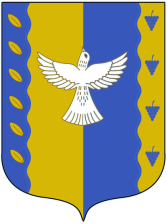 Республика  Башкортостансовет сельского поселения Кушнаренковский  сельсовет  муниципального  района Кушнаренковский район 452230, село Кушнаренково, ул. Островского, 23Тел. 5-73-36   